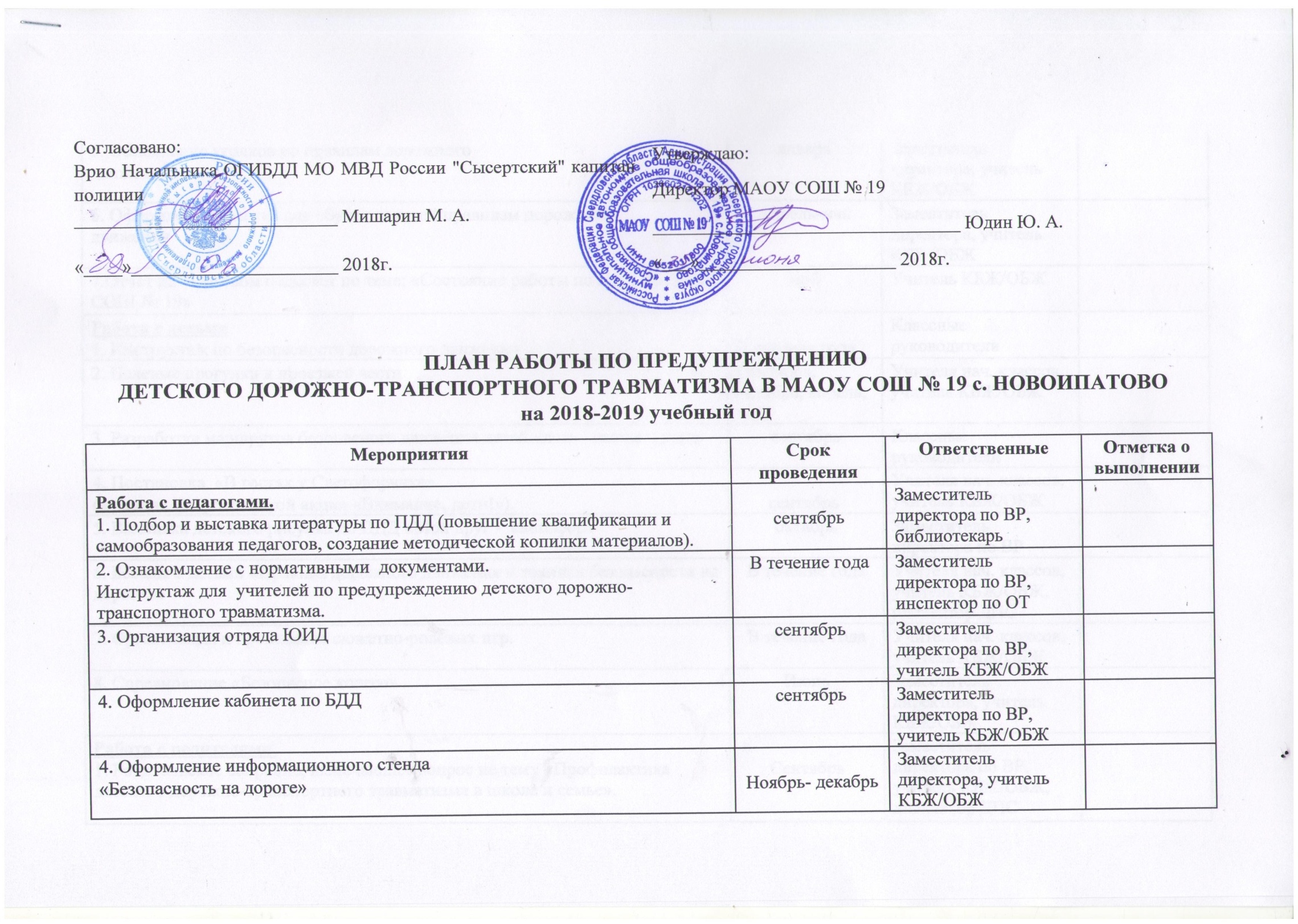 5. Обновление уголков по правилам дорожногодвижения.январьЗаместитель директора, учитель КБЖ/ОБЖ6. Оформление участка для обучения детей правилам дорожного движения          Апрель-майЗаместитель директора, учитель КБЖ/ОБЖ7.Отчет на  итоговом педсовет по теме: «Состояние работы по ПДД в МАОУ СОШ № 19»майУчитель КБЖ/ОБЖРабота с детьми1. Инструктаж по безопасности дорожного движенияВ течение годаКлассные руководители2. Целевые прогулки к проезжей частиСентябрь, октябрь, апрель, майУчителя нач. классов, учитель КБЖ/ОБЖ3. Разработка маршрутов безопасного движения детей «дом – школа – дом»сентябрьКлассные руководители4. Постановка  «В гостях у Светофорчика»(в рамках Всероссийской акции «Внимание, дети!»).сентябрь Учителя нач. классов, учитель КБЖ/ОБЖ5. Выставка детского рисунка по ПДД «Мой друг -  светофор»октябрьЗаместитель директора по ВР6. Беседы с детьми «Правила дорожного движения и техника безопасности на дорогах»В течение годаУчителя нач. классов, учитель КБЖ/ОБЖ, инспектор ДПС7. Организация и проведение сюжетно-ролевых игр.В течение годаУчителя нач. классов, учитель КБЖ/ОБЖ8. Соревнование «Безопасное колесо»Июнь Заместитель директора, учитель КБЖ/ОБЖРабота с родителями.1. Родительское собрание, включающее вопрос на тему «Профилактика детского дорожно-транспортного травматизма в школе и семье».СентябрьЗаместитель директора по ВР, учитель КБЖ/ОБЖ, инспектор ДПС2.Профилактические беседы по предупреждению ДДТТВ течение годаКлассные руководители, инспектор ДПС4. Оформление информационного материала  для родителей В течение годаЗаместитель директора, учитель КБЖ/ОБЖ5. Анкетирование родителей с целью выявления уровня знаний правил по ПДД.           ОктябрьЗаместитель директора, учитель КБЖ/ОБЖ6. Издание буклетов и памяток для родителей с рекомендациями по обучению ребёнка ПДД.В течение годаУчитель КБЖ/ОБЖ